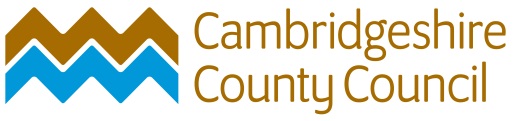 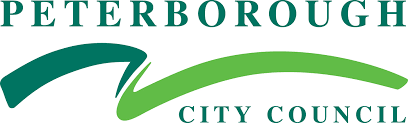 The Safe Team is not an alternative to existing safeguarding processes and referrals. Any concerns relating to Child Criminal Exploitation should continue be referred into Children’s Social Care via the existing pathway. Please note: The young person must stay open to the referrer and they remain the lead professional/case responsible during the Safer Relationships Team’s engagement. It is best practice that the child and parent/carer be made aware of and consent to this referral.Please complete the SAFE Team form and send it with the completed CCE assessment tool to  YOSSafeReferral@cambridgeshire.gov.uk & METHub@cambridgeshire.gov.uk.  If the child is not open to Children’s Services please follow the guidance on the CCE Assessment Tool and consider making a separate safeguarding referral to ReferralCentre.Children@cambridgeshire.gov.uk . The Safe Team is not an alternative to existing safeguarding processes and referrals. Any concerns relating to Child Criminal Exploitation should continue be referred into Children’s Social Care via the existing pathway. Please note: The young person must stay open to the referrer and they remain the lead professional/case responsible during the Safer Relationships Team’s engagement. It is best practice that the child and parent/carer be made aware of and consent to this referral.Please complete the SAFE Team form and send it with the completed CCE assessment tool to  YOSSafeReferral@cambridgeshire.gov.uk & METHub@cambridgeshire.gov.uk.  If the child is not open to Children’s Services please follow the guidance on the CCE Assessment Tool and consider making a separate safeguarding referral to ReferralCentre.Children@cambridgeshire.gov.uk . The Safe Team is not an alternative to existing safeguarding processes and referrals. Any concerns relating to Child Criminal Exploitation should continue be referred into Children’s Social Care via the existing pathway. Please note: The young person must stay open to the referrer and they remain the lead professional/case responsible during the Safer Relationships Team’s engagement. It is best practice that the child and parent/carer be made aware of and consent to this referral.Please complete the SAFE Team form and send it with the completed CCE assessment tool to  YOSSafeReferral@cambridgeshire.gov.uk & METHub@cambridgeshire.gov.uk.  If the child is not open to Children’s Services please follow the guidance on the CCE Assessment Tool and consider making a separate safeguarding referral to ReferralCentre.Children@cambridgeshire.gov.uk . The Safe Team is not an alternative to existing safeguarding processes and referrals. Any concerns relating to Child Criminal Exploitation should continue be referred into Children’s Social Care via the existing pathway. Please note: The young person must stay open to the referrer and they remain the lead professional/case responsible during the Safer Relationships Team’s engagement. It is best practice that the child and parent/carer be made aware of and consent to this referral.Please complete the SAFE Team form and send it with the completed CCE assessment tool to  YOSSafeReferral@cambridgeshire.gov.uk & METHub@cambridgeshire.gov.uk.  If the child is not open to Children’s Services please follow the guidance on the CCE Assessment Tool and consider making a separate safeguarding referral to ReferralCentre.Children@cambridgeshire.gov.uk . The young person and their parent/carer should be made aware of this referral. Please check the box to confirm this has been done.The young person and their parent/carer should be made aware of this referral. Please check the box to confirm this has been done.The young person and their parent/carer should be made aware of this referral. Please check the box to confirm this has been done.Referrer Name:Referrer agency/team:Child detailsChild detailsChild detailsChild detailsChild name:Child contact number:Parent DetailsParent DetailsParent DetailsParent DetailsParent name:Parent Address:Contact number:Risk informationRisk informationRisk informationRisk informationAny transportation risks identified:Any transportation risks identified:Any transportation risks identified:Any transportation risks identified:Any other risks related to the young person or family:Any other risks related to the young person or family:Any other risks related to the young person or family:Any other risks related to the young person or family:Any known associates known to be involved/at risk of CCE:Any known associates known to be involved/at risk of CCE:Any known associates known to be involved/at risk of CCE:Any known associates known to be involved/at risk of CCE:Known areas where the young person frequents:Known areas where the young person frequents:Known areas where the young person frequents:Known areas where the young person frequents:Intervention and engagementIntervention and engagementIntervention and engagementIntervention and engagementPlease detail what outstanding needs/risks cannot be met by the referrer?Please detail what outstanding needs/risks cannot be met by the referrer?Please detail what outstanding needs/risks cannot be met by the referrer?Please detail what outstanding needs/risks cannot be met by the referrer?Please detail what actions and interventions you are seeking from the referral:Please detail what actions and interventions you are seeking from the referral:Please detail what actions and interventions you are seeking from the referral:Please detail what actions and interventions you are seeking from the referral:Please list any Interests/strengths that can be developed with the young person:Please list any Interests/strengths that can be developed with the young person:Please list any Interests/strengths that can be developed with the young person:Please list any Interests/strengths that can be developed with the young person:Please provide a brief context of the young person’s history and current circumstances (Trauma, influence, education, family, care, behavior, medical, mental health):Please provide a brief context of the young person’s history and current circumstances (Trauma, influence, education, family, care, behavior, medical, mental health):Please provide a brief context of the young person’s history and current circumstances (Trauma, influence, education, family, care, behavior, medical, mental health):Please provide a brief context of the young person’s history and current circumstances (Trauma, influence, education, family, care, behavior, medical, mental health):Are there any barriers to attendance and engagement (transport, language, risk, disability etc)Are there any barriers to attendance and engagement (transport, language, risk, disability etc)Are there any barriers to attendance and engagement (transport, language, risk, disability etc)Are there any barriers to attendance and engagement (transport, language, risk, disability etc)